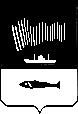 АДМИНИСТРАЦИЯ ГОРОДА МУРМАНСКАПОСТАНОВЛЕНИЕ28.05.2012                                                       		                          № 1124О внесении изменений в приложение № 2 к постановлению администрации города Мурманска от 18.12.2009 № 1423 «Об инфраструктуре поддержки субъектов малого и среднего предпринимательства в городе Мурманске и утверждении перечня муниципального имущества города Мурманска, предназначенного для оказания имущественной поддержки субъектам малого и среднего предпринимательства и организациям, образующим инфраструктуру поддержки субъектов малого и среднего предпринимательства» (в ред. постановлений от 14.09.2010 № 1622, от 29.12.2010 № 2291, от 14.07.2011 № 1251, от 08.09.2011 № 1622)В целях реализации Федерального закона от 24.07.2007 № 209-ФЗ «О развитии малого и среднего предпринимательства в Российской Федерации», в соответствии с решением Совета депутатов города Мурманска от 02.12.2009   № 12-158 «О Положении о порядке формирования, ведения, обязательного опубликования перечня муниципального имущества города Мурманска, предназначенного для оказания имущественной поддержки субъектам малого и среднего предпринимательства и организациям, образующим инфраструктуру поддержки субъектов малого и среднего предпринимательства», решением Совета депутатов города Мурманска от 26.04.2012 № 48-651 «О внесении изменений и дополнений в приложение к решению Совета депутатов города Мурманска от 05.12.2011№ 42-568 «О прогнозном плане (программе) приватизации муниципального имущества города Мурманска на 2012-2014 годы», протоколом заседания Координационного совета по вопросам малого и среднего предпринимательства при администрации города Мурманска от 22.12.2011 № 17 п о с т а н о в л я ю:1. Внести изменения в приложение № 2 к постановлению администрации города Мурманска от 18.12.2009 № 1423 «Об инфраструктуре поддержки субъектов малого и среднего предпринимательства в городе Мурманске и утверждении перечня муниципального имущества города Мурманска, предназначенного для оказания имущественной поддержки субъектам малого и среднего предпринимательства и организациям, образующим инфраструктуру поддержки субъектов малого и среднего предпринимательства» (в ред. постановлений от 14.09.2010 № 1622, от 29.12.2010 № 2291, от 14.07.2011                   № 1251, от 08.09.2011 № 1622), согласно приложению к настоящему постановлению.2. Редакции газеты «Вечерний Мурманск» (Червякова Н.Г.) опубликовать настоящее постановление с приложением.3. Настоящее постановление вступает в силу со дня официального опубликования.4. Контроль за выполнением настоящего постановления возложить на заместителя главы администрации города Мурманска Соколова М.Ю.Глава администрациигорода Мурманска                                                                               А.И. Сысоев                                                                                                                                                                         Приложение                                                                                                                                                                 к постановлению                                                               администрации города Мурманска                                                                                                                                                       от 28.05.2012 № 1124Измененияв перечень муниципального имущества города Мурманска, предназначенного  для  оказания  имущественной  поддержки субъектам малого и среднего предпринимательства и организациям, образующим инфраструктуру поддержки субъектов малого и среднего предпринимательстваПредседатель комитета имущественных отношений города Мурманска                                                                                                                                        Р.Р. Синякаев№
п/пКатегория объекта  Адрес объекта  Общая 
площадь
объектаНазначение
объекта  Сведения о      
государственной    
регистрации права   
муниципальной     
собственности     Обременение объекта      Размер 
арендной
платы в 
месяц  
(руб.)         Дополнить новыми строками следующего содержания:        Дополнить новыми строками следующего содержания:        Дополнить новыми строками следующего содержания:        Дополнить новыми строками следующего содержания:        Дополнить новыми строками следующего содержания:        Дополнить новыми строками следующего содержания:        Дополнить новыми строками следующего содержания:        Дополнить новыми строками следующего содержания:70.Нежилые помещения в жилом доме, подвал, пом. I/1-5, 14 а-17ул. Володарского, дом 4105,6мастерская51-01/01-3/2000-695Аренда предприниматель Горяк Павел Владимирович, договор № 18313, срок 29.07.2010-28.07.20137534,5671.Нежилые помещения в жилом доме, подвал,пом. I/1-10ул. Шмидта, дом 37251,3магазин51-01/01-6/1999-1208Аренда ООО «Полар-М», договор № 16560, срок01.12.2006-30.11.201635855,4872.Нежилые помещения в жилом доме, 3 этажул. Шмидта, дом 1765,1офис51-01/01-2/1999-294Аренда предприниматель Фетисова Л.А., договор № 18577, срок 05.11.2011-30.06.201511837,1373.Нежилые помещения в жилом доме, подвал,пом. II/1-5; III/1, 2, 2а, 3, 3а, 4-7ул. Лобова, дом 33/2189,1спортивный зал51-01/01-31/2001-744Аренда ООО «Зеро»,  договор № 17342, срок 01.04.2008-31.03.20187199,0474.Нежилые помещения в жилом доме, подвалпр. Героев-североморцев, дом 6295,6мастерская, выставочный залАренда предприниматель Игошин Владислав Всеволодович, договор № 17600, срок 01.07.2008-26.06.20124765,6675.Нежилые помещения в жилом доме, подвал, пом. 1б/3, 6, 7ул. Шмидта, дом 1181,5мастерская 51-01/01-2/2000-1023Аренда предприниматель Гольдин Игорь Валентинович, договор № 15734, срок 01.12.2005-31.12.20225815,0276.Нежилые помещения в жилом доме, подвалул. Егорова,  дом 4178,7мастерская51-51-01/041/2007-026Аренда предприниматель Гольдин Игорь Валентинович, договор № 16032, срок 01.05.2006-01.05.202112750,2477.Нежилые помещения в жилом доме, подвал, пом. I/1-9ул. Лобова, дом 33/2125,6кафе-баp51-01/01-31/2001-744Аренда ООО «Зеро», договор № 16228, срок 01.06.2006-30.06.201511472,3078.Нежилые помещения в жилом доме, подвал, пом. 6а/1-5ул. Полярные Зори, дом 19238,0предприятие общественного питания51-51-01/046/2006-885Аренда предприниматель Джафаров Агалар Сохбат оглы, договор № 16250, срок 26.06.2006-31.12.201816981,3079.Нежилые помещения в жилом доме, подвал, пом. 1а/2; 2аул. Книповича, дом 63162,3магазин51-01/01-40/2002-301Аренда предприниматель Джафаров Агалар Сохбат оглы, договор № 12709, срок 01.11.2002-31.12.20186070,0280.Нежилые помещения в жилом доме, подвал, пом. 1д/1-14ул. Полярные Зори, дом 25, корп. 1369,6торговый центр51-51-01/058/2005-510Аренда предприниматель Джафаров Агалар Сохбат оглы, договор № 15523, срок 01.07.2005-30.06.201852734,5381.Нежилые помещения в жилом доме, подвал, пом. 5а/1-4, 6-9ул. Полярные Зори, дом 19102,0магазин51-01/01-13/2003-134Аренда предприниматель Джафаров Агалар Сохбат оглы, договор № 12057, срок 01.05.2002-30.04.201714553,3682.Нежилые помещения в жилом доме, подвал, пом. 1б/1-14ул. Октябрьская, дом 27253,5магазин51-51-01/027/2008-814Аренда ООО «Североморские молочные продукты», договор № 17349, срок 16.05.2008-15.05.201336169,3883.Нежилые помещения в жилом доме, подвал,пом. 9а/1-10ул. Володарского, дом 1387,5мастерская по ремонту обуви51-51-01/026/2006-912Аренда предприниматель Патракеев Николай Иванович, договор № 16098, срок 01.05.2006-30.06.20156243,1284.Нежилые помещения в жилом доме, 1 этаж, пом. I/ 1-15ул. Бредова, дом 571,8кафе51-51-01/012/2010-01985.Нежилые помещения в жилом доме, подвал, пом. IVул. Карла Маркса, дом 16156,5мастерская по граверным работам по камню51-01/-1-25/2000-1371Аренда ООО «МЭКС» договор №9282, срок 01.11.2000-30.06.201512509,0586.Нежилые помещения в жилом доме, подвал, пом. ХIVул. Баумана, дом 38 55,0магазин51-01/01-12/2001-1112Аренда предприниматель  Беспрозванный Алексей Павлович, договор № 18492, срок 15.06.2011-30.06.20155481,3087.Нежилые помещения в жилом доме, подвалул. Декабристов, дом 10111,6склад51-51-01/007/2007-707Аренда ООО «ТехноГлобалСнаб», договор № 16633, срок 01.01.2007- 30.06.20153187,3088.Нежилые помещения в жилом доме, подвал,пом.4а/1,2,1а,1бул. Декабристов, дом 10 48,2склад51-51-01/017/2005-576Аренда ООО «Домовой  Сервис», договор № 15284, срок 15.03.2005-30.06.20151202,59